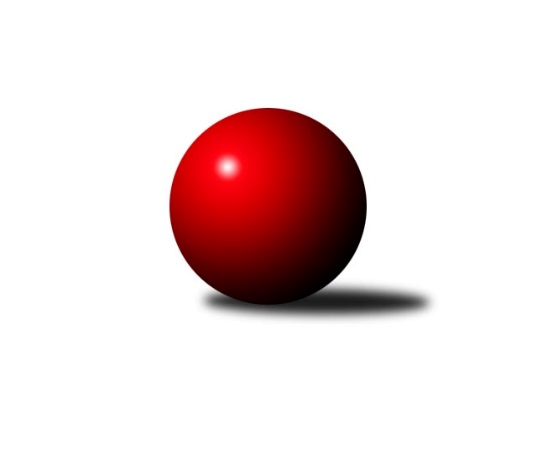 Č.6Ročník 2020/2021	9.8.2020Nejlepšího výkonu v tomto kole: 2162 dosáhlo družstvo: KK Konstruktiva Praha ALetní liga - skupina B 2020/2021Výsledky 6. kolaSouhrnný přehled výsledků:SKK Bílina	- SKK Bohušovice		dohrávka		9.8.KK Konstruktiva Praha A	- TJ Vršovice B		dohrávka		9.8.Tabulka družstev:	1.	SKK Bílina	0	0	0	0	0.0 : 0.0 	0.0 : 0.0 	 0	0	2.	SKK Bohušovice	0	0	0	0	0.0 : 0.0 	0.0 : 0.0 	 0	0	3.	TJ Vršovice B	0	0	0	0	0.0 : 0.0 	0.0 : 0.0 	 0	0	4.	KK Konstruktiva Praha A	0	0	0	0	0.0 : 0.0 	0.0 : 0.0 	 0	0Podrobné výsledky kola:Pořadí jednotlivců:	jméno hráče	družstvo	celkem	plné	dorážka	chyby	poměr kuž.	MaximumSportovně technické informace:Starty náhradníků:registrační číslo	jméno a příjmení 	datum startu 	družstvo	číslo startu
Hráči dopsaní na soupisku:registrační číslo	jméno a příjmení 	datum startu 	družstvo	Program dalšího kola:Nejlepší šestka kola - absolutněNejlepší šestka kola - absolutněNejlepší šestka kola - absolutněNejlepší šestka kola - absolutněNejlepší šestka kola - dle průměru kuželenNejlepší šestka kola - dle průměru kuželenNejlepší šestka kola - dle průměru kuželenNejlepší šestka kola - dle průměru kuželenNejlepší šestka kola - dle průměru kuželenPočetJménoNázev týmuVýkonPočetJménoNázev týmuPrůměr (%)Výkon1xLadislav KoláčekBohušovice5851xLadislav KoláčekBohušovice116.435854xEmilie SomolíkováKonstruktiva 5693xEmilie SomolíkováKonstruktiva 108.855695xLudmila JohnováKonstruktiva 5503xLukáš UhlířBílina105.885322xRoman PřeučilVršovice B5485xLudmila JohnováKonstruktiva 105.215503xLukáš UhlířBílina5321xMartin PerníčekBohušovice104.885273xEva VáclavkováKonstruktiva 5302xRoman PřeučilVršovice B104.83548